-----------------------------------------------------------------------------------------------------------------------------------------------------						                   					Formed on -31/03/2019Committies for Session 2019-20                 										Principal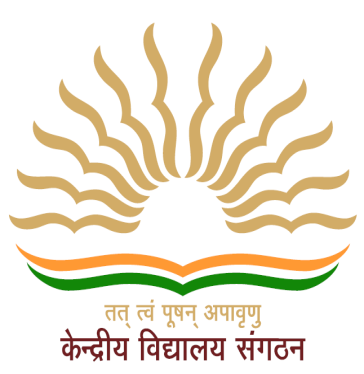 dsUnzh; fo|ky; u0 2KENDRIYA VIDYALAYA NO.-2SECTOR-IV, DIN DAYAL UPADHYAY NAGARRAIPUR- 492010 (CHHATTISGARH)E-Mail: raipur2kv@gmail.comPh. No. 0771- 2263743K.V. CODE: 1583, SCHOOL NO. 10201, CBSE Affiliation No. 3300021S.NoName of committeeMembersSignatureAcademic Advisory Committee1. Sh. B.D. Manikpuri-I/C2. Sh. K.K. Jha3. Sh. R.K. Jha4. Sh. Hemant Banjare5. Dr. N.S. Tomar6. Smt. F. Barwa7. Sh. J.L. ShandilyaCCA Secondary1. Sh. Hemant Banjare (PGT Eng.) -I/C2. Sh. Deepak Pradhan (TGT SKT)3. TGT English-ICCA Primary1. Sh. Ajit Mehar I/C2. Sh. J.L. Shandilya3. Ms. Shruti SharmaExamination Internal  1. Sh. R.K. Jha-I/C2. Sh. Chandan Kumar(PGT Com.)3. Sh. B. Shrivastava(Librarian)4. Smt. S.W. Jain(TGT S.St.)5. Smt. S.R. Biswas(TGT Maths)6. Sh. S.K. DhandeExamination Primary1. Sh. P.N. Soni -I/C2. Sh. U.K. Nagpure3. Ms. Poonam Kumari 4. Ms. Neha RathiCBSE & External Examination1. Sh. K.K. Jha(PGT Maths)-I/C2. Sh. A.B. Singh(TGT WE)3. TGT Maths-IV4. Sh. Sanjay Bisen(TGT P&HE)5. TGT Eng.-IIIOlympiads & Other Competitions for students1. Sh. S.K. Mishra-I/C2. Sh. R.K. Jha3. Sh. S.K. Dhande4. Smt. Archan Mishra5. TGT Eng.-IVTime Table Sec. & Sr. Sec.1. Sh. Chandan Kumar-I/C2. Smt. S.W. Jain3. TGT Maths-IV 4. Sh. B. ShrivastavaTime Table Primary1. Sh. B. K. Sahu-I/C2. Sh. M.K. Wasnik(PRT)3. Ms. Deepika Sharma4. Ms. Neha RathiAdmission1. Smt. Tara Yadav-I/C2. Smt. Archana Mishra3. Smt. S.R. Biswas4. TGT Maths –IV5. Smt. F. Barwa6. Sh. P.N. Soni7. Sh. B.K. Sahu8. Sh. Ajit MeharDiscipline Secondary Wing1. Sh. Sanjay Bisen (TGT P&HE)-I/C2. Sh. S.K. Mishra3. Dr. N. S. Tomar4. Smt. S.K. Kashyap(TGT Hindi)5. TGT S.St.-III 6. Sh. S.K. Dhande7. TGT S.St.-II8. Yoga Teacher9. Sports Coach10. NurseDiscipline Primary Wing1. Smt. F. Barwa (H.M.)-I/C2. Sh. P.N. Soni (PRT)3. Sh. U.K. Nagpure(PRT)4. Smt. Uma Bharti(PRT Music)5. Sh. J.L. Shandilya(PRT)6. Smt. S. Minj(PRT)Morning Assembly Secondary1. Sh. Hemant Banjare(PGT Eng)2. Sh. A.B. Singh(TGT WE)3. Sh. Sanjay Bisen(TGT P&HE)4. Sh. Deepak Pradhan5. Smt. Uma Bharti(PRT Music)6. TGT Eng.-I7. Yoga TeacherMorning Assembly Primary1. Smt. F. Barwa (H.M.)2. Smt. Uma Bharti(PRT Music)3. Sh. Ajit Mehar4. Ms. Shruti SharmaInternal Complain Readdresal Committee1. Dr. S. Nalayani, Asst. Comm. KVS RO Raipur2. Smr. Sarita Patel, Surbhi Sewa Sansthan NGO Member3. Smt. S. Kashyap(TGT Hindi)-I/C4. Sh. B.D. Manikpuri (PGT Hindi)5. Smt. Priyamvada shrivastavaSchool Magazine & News Letter1. Sh. B.D. Manikpuri-I/C2. Sh. Hemant Banjare(PGT Eng)3. Smt. S. Kashyap(TGT Hindi)4. Sh. Deepak Pradhan(TGT SKT)5. Sh. D.N. Shukla(TGT SKT)6. Smt. Megha Apte7. Sh. Ravi Dewangan8. Sh. Ajit Mehar9. Ms. Shruti SharmaSchool Website & Computer Maintenance1. Smt. Tara Yadav(PGT C.S.)-I/C2. Sh. A.B. Singh 3. Sh. P.D. Manikpuri4. Sh. Ajit Mehar(PRT)5. Computer Instructor-I6. computer Instructor-IIMaintenance of Shala Darpan Portal1. Smt. Tara Yadav(PGT C.S.)-I/C2. Sh. Ajit Mehar3. Ms. Deepika Sharma4. All Class TeachersVidyalaya Sanitation & Cleanliness Committee –Secondary & Primary1. PGT Bio-I/C2. Smt. E.J. Mathew3. Sh. Sanjay Bisen4. Smt. Kanchan Sinha5. Sh. B.R. Khande6. Smt. Megha Apte7. TGT S.St.-II8. Sh. Deepak Pradhan 9. Sh. Ravi Dewangan10. Smt. F. Barwa11. Sh. U.K. Nagpure12. Sh. P.N. Soni13. Smt. S. Minj14. Sh. M.K. Wasnik15. Smt. Neha Rathi16. Sh. B.K. Sahu17. Ms. Poonam KumariVidyalaya Beautification1. Sh. Ravi Dewangan-I/C2. Sh. A.B. Singh3. PGT Bio4. Archana Mishra5. Smt. Smt. E.J. Mathew6. Smt. Kanchan SinhaGuidance & Counseling 1. Sh. S.K. Mishra-I/C2. Sh. Hemant Banjare3. Smt. S.K. Kashyap4. Smt. Archana Mishra5. TGT Eng.-III6. CounselorEquip Project for class VI to VIII1. Smt. Archana Mishra-I/C 2. Smt. S.R. Biswas 3. Sh. D.N. Shukla4. Sh. B.R. Khande5. TGT S.St.-III6. TGT Eng.-IIIBack to Basis1. Smt. S.W. Jain-I/C2. Smt. Archana Mishra3. TGT Eng. – I4. Smt. S.R. Biswas5. Sh. Deepak PradhanTarunotsava Project1. Sh. Hemant Banjare(PGT Eng.)-I/C2. Mrs. Renu Righteous3. Smt. E.J. Mathew4. TGT Eng-III5. Ms. Shruti Sharma6. Sh. Ajit MeharE-Pragya Project1. Smt. S.R. Biswas-I/C2. Sh. M.K. Dewangan3. Smt. EJ. Mathew4. TGT Eng.-IIRoot to Root Project1. Smt. Uma Bharti(PRT Music)-I/C2. Sh. Ravi Dewangan3. Ms. Shruti Sharma4. Time Table I/C Primary and Sec.Civil & Electrical Maintenance of school Building & Staff Quarter 1. Sh. A.B. Singh(TGT WE)-I/C2. Sh. Ravi Dewangan3. Sh. Sanjay Bisen(TGT P&HE)4. Sh. B. Shrivastava5. Smt. Tara Yadav(PGT CS)6. Sh. S.K. DhandePartnership with linked schools1. Sh. S.K. Mishra-I/C2. Sh. B.R. Khande(TGT Hindi)3. Smt. F. Barwa (H.M.)4. Sh. P.N. Soni(PRT)Report Writing , Press Publicity & Maintenance of Achievement records1. Sh. B.D. Manikpuri -I/C2. Sh. Hemant Banjare(PGT Eng.)3. Sh. Deepak Pradhan4. Sh. Ravi Dewangan5. Sh. Sanjay Bisen(TGT P&HE)6. Sh. P.N. Soni(PRT)7. TGT Eng. - IIIPustak Uphar Committee1. Sh. B. Shrivastava (Librarian)–I/C2. All Class Teachers3. Members of library committeeFirst Aid & Medical Checkup & Implementation of SBSB Programme1. Sh. Sanjay Bisen(TGT P&HE)-I/C2. Staff Nurse3. Smt. F. Barwa (H.M.)4. Sh. B.K. SahuRTE Fee Reimbursement Monitoring Committee1.Sh. K.K. Jha(PGT Maths) -I/C2. Sh. M.K. Dewangan3. Smt. S.R. Biswas(TGT Maths)4. Sh. Manoj Wasnik(PRT)Contractual Teachers Monitoring1. Sh. Chandan Kumar-I/C2. Smt. S.W. Jain3. Smt. F. Barwa4. Sh. M.K. Dewangan5. Sh. B. Shrivastava6. Time Table I/C of PrimaryLibrary including Literary Club1. Sh. B. Shrivastava (Librarian)–I/C2. Sh. S.K. Mishra(PGT Phy.)3. Sh. Hemant Banjare(PGT Eng.)4. Sh. B.D. Manikpuri5. Sh. N.S. Tomar6. Sh. Chandan Singh7. Sh. D.N. Shukla8. Ms. Poonam KumariUBI Fee Portal Monitoring Committee1. Smt. Tara Yadav (PGT CS)-I/C2. Sh. A.B. Singh(TGT WE)3. Sh. D.N. Shukla(TGT SKT)4. Computer Instructors (I & II)5. All Class TeachersCultural Committee1. Smt. Uma Bharti(PRT Music)-I/C2. Smt. Archana Mishra3. Smt. Megha Apte4. Smt. S.K. Kashyap5. Sh. P.N. Soni(PRT)6. Ms. Shruti Sharma(PRT)7. Ms. Deepika(PRT)8. Ms. Neha Rathi9. Sh. Ravi DewanganOffice Maintenance Committee1. Sh. P.D. Manikpuri-I/C2. Sh. A.B. Singh3. Sh. K.K. Jha4. Sh. D.N. ShuklaAttendance Monitoring committee -Staff1. Sh. P.D. Manikpuri-I/C2. Smt. Tara Yadav3. Computer Instructor I& II4. Sh. Mohan Godre5. Sh. R.K. Sahu6. Sh. Sampat LalAttendance Monitoring committee- Student1. Sh. Sanjay Bisen-I/C2. Sh. Ravi Dewangan3. Computer Instructor I & II4. Sports Coach5. Yoga Coach6. All Class TeachersFurniture Committee1.  Sh. Sanjay Bisen -I/C2. Sh. Ravi Dewangan3. Sh. S.K. Dhande4. Sh. U.K. Nagpure5. sh. M.K. Wasnik6. Sh. Deepak Pradhan7. Sh. P.N. SoniImplementations of Jigyasa Project1. Sh. R.K. Jha-I/C2. Sh. S.K. Mishra3. Smt. N.Sathe4. Smt. E.J. MathewMaintenance of Vidyalaya Garden & Plant1. Sh. A.B. Singh-I/C2. Sh. U.K. Nagpure3. Smt. E.J. Mathew4. Smt. Nabeela FarheenImplementations of Vidyalaya BALA Project1. Sh. Ravi Dewangan–I/C2. Sh. A.B. Singh(TGT WE)3. Smt. Soma Rani Biswas4. Smt. Kanchan Sinha5. Smt. S.K. Kashyap6. Sh. Deepak Pradhan7. Ms. Deepika8. Ms. Shruti Sharma9. Ms. Poonam KumariSubject Convenor  - Hindi1. Sh. B.D. Manikpuri(PGT Hindi)2. All Subject teachers of HindiSubject Convenor  - Science1. Sh. S.K. Mishra2. All Subject teachers of ScienceSubject Convenor  - Social Science1. Sh. N.S. Tomar-I/C2. All Subject Teachers of       Social ScienceSubject Convenor  - English1. Sh. Hemant Banjare(PGT Eng.)2. All Subject teachers of EnglishSubject Convenor  - Mathematics1.Sh. K.K. Jha2. All Subject teachers of MathsSubject Convenor  - Primary1. Smt. F. Barwa (H.M.)2. All Primary TeachersScout Guide 1. Sh. B. Shrivastava2. Smt. S.W. Jain3. All Trained Scout & Guide         TeachersFunday Arrangement1. Ms. Shruti Sharma2. Ms. Poonam Kumari3. Sh. U.K. NagpureCMP Incharge1. Sh. Ajit Mehar2. Ms. Shruti Sharma3. Sh. M.K. WasnikPhotography Committee1. Sh. Ravi Dewangan-I/V2. Sh. B. Shrivastava3. Sh. Ajit Mehar4. Sh. B.K. Sahu5. Computer Inst.-I & IIDifferent Club Activities of Vidyalaya Session 2019-20Different Club Activities of Vidyalaya Session 2019-20Different Club Activities of Vidyalaya Session 2019-20Different Club Activities of Vidyalaya Session 2019-20Integrity Club1. Sh. N.S. Tomar-(I/C)2. Smt. Renu Righteous 3. Sh. B.R. Khande(TGT Hindi)4. Smt. S.W. Jain5. TGT SSt. – II6. TGT SSt. - III7. Smt. F. Barwa(H.M.)Mathematics Club1. Sh. K.K. Jha(PGT Maths)-I/C2. Smt. S.R. Biswas(TGT Maths)3. Sh. S.K. Dhande(TGT Maths)4. Smt. Runu Pradhan5. Sh. M.K. Dewangan6. Sh. P.N. Soni(PRT)7. Sh. B.K. SahuNature Club1 . PGT Bio-I/C2. Smt. Archana Mishra3. Smt. E.J. Mathew4. Smt. Kanchan Sinha5. Smt. S. Minj6. Smt. Nabeela Farheen7. Sh. J.L. ShandilyaReaders Club1. Sh. B. Shrivastava-I/C2. Sh. B.D. Manikpuri3. Sh. Hemant Banjare4. All TGT Eng., All TGT HindiCultural Club1. Smt. Uma Bharti-I/C2. Smt. Renu Righteous3. TGT S.St –II & III4. Ms. Shruti Sharma5. Yoga Coach6. Ms. Deepika Sharma